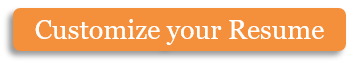 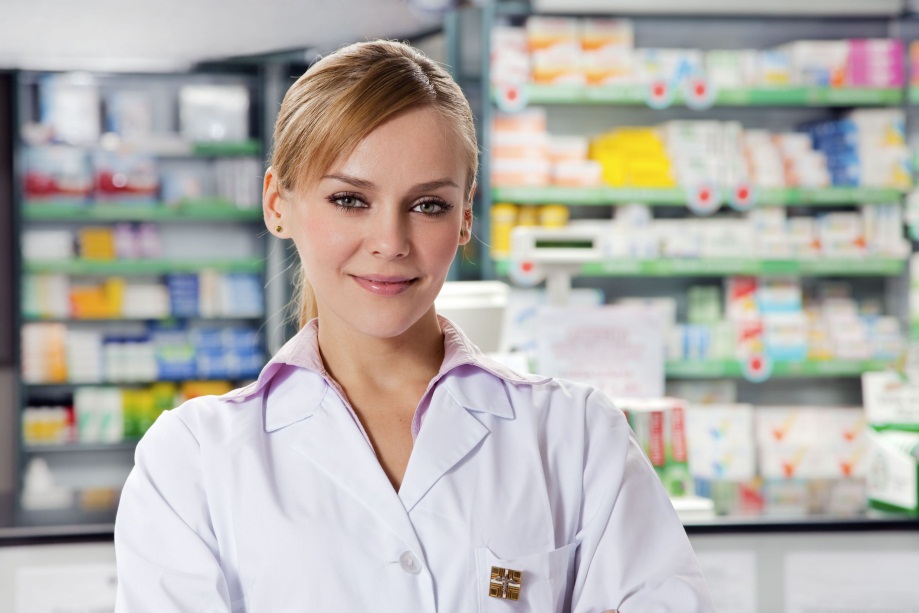 Special Skills and CapabilitiesTrack record of performing professional spa massage and body treatments compliant with the employer's standards of practice and protocolsAble to maintain high hygiene and sanitation standardsPositive and constructive attitudeWell versed in cleaning and restocking treatment roomsExcellent knowledge of anatomy & physiologyFamiliar with pathology principlesProfessional ExperienceSep 2009 – Present	Massage TherapistJones Rehabilitation Center (Atlantic City, NJ)Discuss with clients regarding their medical histories and problemsDecide which massage technique will be most usefulApply finger and hand force to exact points of the bodyDevelop and suggest client healing plans that state which types of massage are to be usedRefer clients to other therapists when essentialMaintain clients' treatment recordsProvide clients with assistance and information regarding techniques for postural improvement and stretching, strengthening, recreation, and rehabilitative exercisesJan 2009 – Sep 2009	Massage TherapistSelf Employed (Vaughan, ON)Performed counteractive massage on clients using deep tissue, sports massage and shiatsu techniquesEvaluated clients' soft tissue condition, joint feature and function, muscle strength, and range of movementUsed balancing aids; infra-red lamps, wet compresses, ice, and whirlpool baths to support clients' recoveryTreated clients in expert settings or tour to clients' offices and homesMassaged and press muscles and soft tissues of the body to give treatment for medical conditions, injuries, or wellness maintenanceEducation2002	Diploma of Remedial MassageAAA College of Massage Therapy(Atlantic City, NJ)CertificatesFirst Aid CertificatePublic liability and skilled indemnity insuranceHealth fund rebate statusCopyright information - Please read© This Free Resume Template is the copyright of Hloom.com. You can download and modify this template for your own personal use to create a resume for yourself, or for someone else. You can (and should!) remove this copyright notice (click here to see how) before sending your resume to potential employers.You may not distribute or resell this template, or its derivatives, and you may not make it available on other websites without our prior permission. All sharing of this template must be done using a link to http://www.hloom.com/resumes/. For any questions relating to the use of this template please email us - info@hloom.com